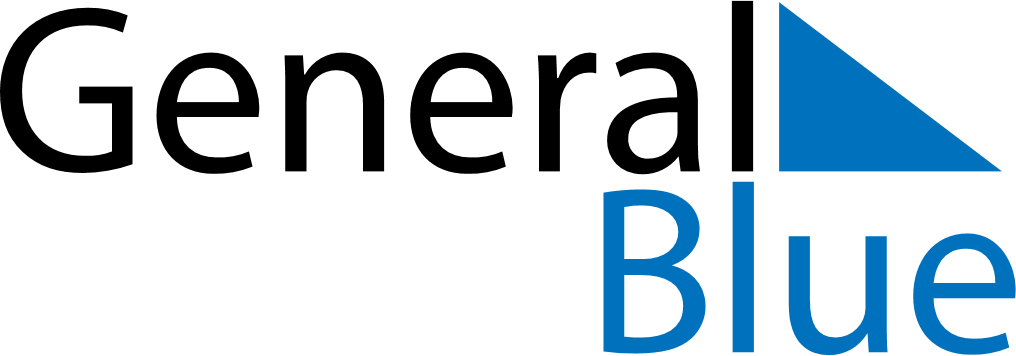 June 2024June 2024June 2024June 2024June 2024June 2024June 2024Tongren, Guizhou, ChinaTongren, Guizhou, ChinaTongren, Guizhou, ChinaTongren, Guizhou, ChinaTongren, Guizhou, ChinaTongren, Guizhou, ChinaTongren, Guizhou, ChinaSundayMondayMondayTuesdayWednesdayThursdayFridaySaturday1Sunrise: 5:47 AMSunset: 7:34 PMDaylight: 13 hours and 46 minutes.23345678Sunrise: 5:47 AMSunset: 7:35 PMDaylight: 13 hours and 47 minutes.Sunrise: 5:47 AMSunset: 7:35 PMDaylight: 13 hours and 48 minutes.Sunrise: 5:47 AMSunset: 7:35 PMDaylight: 13 hours and 48 minutes.Sunrise: 5:47 AMSunset: 7:35 PMDaylight: 13 hours and 48 minutes.Sunrise: 5:47 AMSunset: 7:36 PMDaylight: 13 hours and 49 minutes.Sunrise: 5:47 AMSunset: 7:36 PMDaylight: 13 hours and 49 minutes.Sunrise: 5:46 AMSunset: 7:37 PMDaylight: 13 hours and 50 minutes.Sunrise: 5:46 AMSunset: 7:37 PMDaylight: 13 hours and 50 minutes.910101112131415Sunrise: 5:46 AMSunset: 7:38 PMDaylight: 13 hours and 51 minutes.Sunrise: 5:46 AMSunset: 7:38 PMDaylight: 13 hours and 51 minutes.Sunrise: 5:46 AMSunset: 7:38 PMDaylight: 13 hours and 51 minutes.Sunrise: 5:46 AMSunset: 7:38 PMDaylight: 13 hours and 52 minutes.Sunrise: 5:46 AMSunset: 7:39 PMDaylight: 13 hours and 52 minutes.Sunrise: 5:47 AMSunset: 7:39 PMDaylight: 13 hours and 52 minutes.Sunrise: 5:47 AMSunset: 7:40 PMDaylight: 13 hours and 52 minutes.Sunrise: 5:47 AMSunset: 7:40 PMDaylight: 13 hours and 53 minutes.1617171819202122Sunrise: 5:47 AMSunset: 7:40 PMDaylight: 13 hours and 53 minutes.Sunrise: 5:47 AMSunset: 7:40 PMDaylight: 13 hours and 53 minutes.Sunrise: 5:47 AMSunset: 7:40 PMDaylight: 13 hours and 53 minutes.Sunrise: 5:47 AMSunset: 7:41 PMDaylight: 13 hours and 53 minutes.Sunrise: 5:47 AMSunset: 7:41 PMDaylight: 13 hours and 53 minutes.Sunrise: 5:47 AMSunset: 7:41 PMDaylight: 13 hours and 53 minutes.Sunrise: 5:48 AMSunset: 7:41 PMDaylight: 13 hours and 53 minutes.Sunrise: 5:48 AMSunset: 7:42 PMDaylight: 13 hours and 53 minutes.2324242526272829Sunrise: 5:48 AMSunset: 7:42 PMDaylight: 13 hours and 53 minutes.Sunrise: 5:48 AMSunset: 7:42 PMDaylight: 13 hours and 53 minutes.Sunrise: 5:48 AMSunset: 7:42 PMDaylight: 13 hours and 53 minutes.Sunrise: 5:49 AMSunset: 7:42 PMDaylight: 13 hours and 53 minutes.Sunrise: 5:49 AMSunset: 7:42 PMDaylight: 13 hours and 53 minutes.Sunrise: 5:49 AMSunset: 7:42 PMDaylight: 13 hours and 53 minutes.Sunrise: 5:50 AMSunset: 7:42 PMDaylight: 13 hours and 52 minutes.Sunrise: 5:50 AMSunset: 7:43 PMDaylight: 13 hours and 52 minutes.30Sunrise: 5:50 AMSunset: 7:43 PMDaylight: 13 hours and 52 minutes.